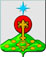 РОССИЙСКАЯ ФЕДЕРАЦИЯСвердловская областьДУМА СЕВЕРОУРАЛЬСКОГО ГОРОДСКОГО ОКРУГАРЕШЕНИЕот 21 февраля 2018 года	 № 4г. СевероуральскВ соответствии с Федеральным законом от 06.10.2003 г. № 131-ФЗ «Об общих принципах организации местного самоуправления в Российской Федерации», Налоговым кодексом Российской Федерации (части второй), Уставом Североуральского городского округа, Дума Североуральского городского округа        РЕШИЛА:1. Внести в Положение о порядке и сроках уплаты земельного налога на территории Североуральского городского округа, утвержденное Решением Североуральской муниципальной Думы от 18 ноября 2005 № 103 «О введении на территории Североуральского городского округа земельного налога», следующие изменения:1.1.  пункт 2 статьи 3 признать утратившим силу;1.2. абзац первый пункта 2 статьи 5 изложить в следующей редакции:«2. Налогоплательщики – физические лица, имеющие право на налоговые льготы, представляют в налоговый орган по своему выбору заявление о предоставлении налоговой льготы, а также вправе представить документы, подтверждающие право налогоплательщика на налоговую льготу.».2. Установить, что настоящее Решение вступает в силу со дня его официального опубликования.3. Опубликовать настоящее Решение в газете «Наше слово» и на официальном сайте Администрации Североуральского городского округа.4. Контроль исполнения настоящего Решения возложить на постоянную депутатскую комиссию Думы Североуральского городского округа по бюджету и налогам (Е.С. Матюшенко).         О внесении изменений в Положение о порядке и сроках уплаты земельного налога на территории Североуральского городского округа, утверждённое  Решением Североуральской муниципальной Думы от 18 ноября 2005 года № 103 «О введении на территории Североуральского городского округа земельного налога»Глава Североуральского городского округа             	          ______________В.П. Матюшенко Председатель ДумыСевероуральского городского округа_________________Е.С. Балбекова 